Date:Name of Lead Researcher/s:	  					 Title of the Study:			REC Code:Institution:Address of Institution:(This depends on how many SOP/RQs you have in your study. Please situate here the possible data of your tables.)SOP #1/RQ#1Table 1SOP #2/RQ#2Table 2SOP #3/RQ#3Table 3Checked and noted by:Adviser’s Signature over Printed Name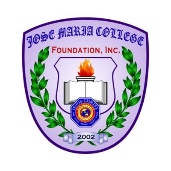 JOSE MARIA COLLEGE FOUNDATION, INC.RESEARCH ETHICS COMMITTEEJMCFI-REC Form No.6.15JOSE MARIA COLLEGE FOUNDATION, INC.RESEARCH ETHICS COMMITTEERevision No.:2Approval Date:August 19, 2022Effective Date:August 26, 2022